Дискуссия"Что молодые знают о выборах"   В  жизни человеку всегда приходится выбирать: друзей, профессию, спутника жизни, поступки и т.п. Сделать выбор своей судьбы очень трудно, но еще труднее выбирать, когда речь идет о судьбе целого государства. 
   В преддверие Единого дня голосования 15 сентября 2016 года для студентов ЗПК, голосующих впервые, библиограф 1 категории Центральной библиотеки Пожидаева С.Н. провела дискуссию «Что молодые должны знать о выборах». Целью дискуссии было – содействие формированию активной гражданской позиции молодых избирателей, помочь молодежи осознано подходить к выборам, логически мыслить, анализировать, выражать собственные взгляды, анализировать их, вести дискуссию.
    Член ТИК Зимовниковского района с правом избирательного голоса Красюкова Е.А. рассказала собравшимся о предстоящих выборах и пояснила, - «что иногда молодые избиратели не могут объяснить зачем, все-таки надо «идти голосовать», чтобы такого не было   сегодня, разделившись на две команды, постараемся убедить друг друга, в том, что идти на выборы надо обязательно». Состоялся интересный захватывающий разговор. Были высказаны различные точки зрения об участии в выборах, о проблеме гражданской ответственности молодёжи.
  Ответили на такие вопросы, как: «Считаете ли вы себя человеком с твердыми политическими убеждениями?», «Как вы думаете, почему надо идти голосовать?», «Из каких источников вы узнаете о кандидатах?». В завершении дискуссии ни у кого не осталось сомнения, что на выборы надо  идти обязательно.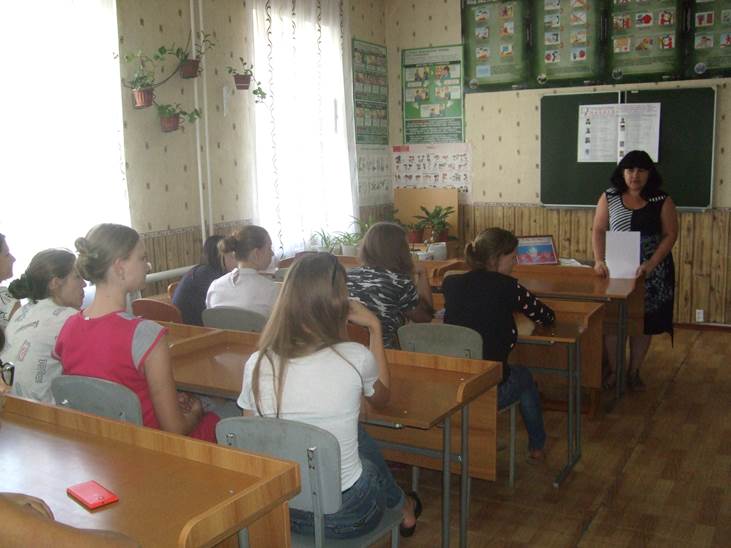 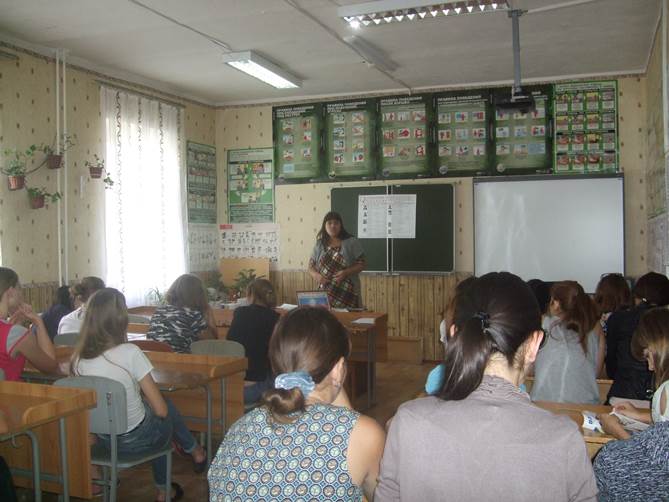 